Отчёт работы по комплексной безопасности МБОУ  СОШ №2 г. Амурскапо результатам деятельности в  2019-2020учебном году.     Определено понятие комплексной безопасности ОУ, под которой понимается состояние защищенности образовательного учреждения от реальных и прогнозируемых угроз социального, техногенного и природного характера, обеспечивающее его безопасное функционирование.Антитеррористическая защищенность образовательного учреждения определяется Федеральным законом № 35 «О противодействии терроризму».Комплексная безопасность образовательного учреждения включает все виды безопасности, содержащиеся в Федеральном законе № 184 «О техническом регулировании» и в первую очередь: пожарную безопасность, электрическую безопасность, взрывобезопасность, безопасность, связанную с техническим состоянием среды обитания.ОТВЕТСТВЕННЫЕ И УЧАСТНИКИ ПРОЦЕССА ОБЕСПЕЧЕНИЯ КОМПЛЕКСНОЙ БЕЗОПАСНОСТИ В МБОУ СОШ №2 г. Амурск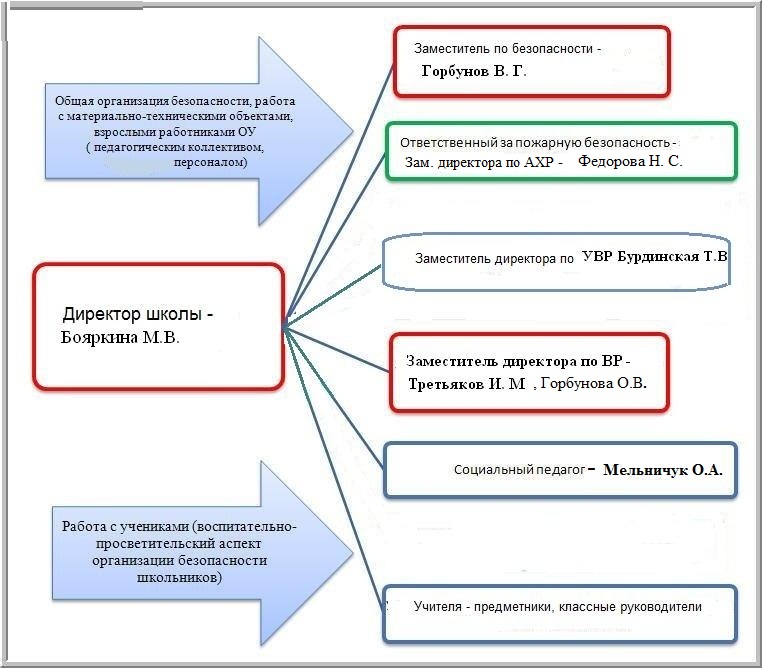 В целях обеспечения комплексной безопасности в школе  в  2019-2020 учебном году  проведены следующие мероприятия: Мероприятия по охране образовательного учреждения    Одним из важнейших направлений деятельности администрации школы по ее обеспечению является организация охраны сооружений и территории образовательного учреждения, с целью защиты обучающихся и персонала от преступлений против личности и имущества.Понятие «охрана образовательного учреждения» включает в себя:- организацию физической охраны;- вопросы обеспечения пропускного режима на территорию и в здание школы;- инженерно-техническое оснащение охранной деятельности по обеспечению безопасности образовательного учреждения.     В целях обеспечения надежной охраны здания, помещений и имущества, безопасного функционирования образовательного учреждения, своевременного обнаружения и предотвращения опасных проявлений и ситуаций, поддержания порядка и реализации мер по защите персонала и обучающихся в период их нахождения на территории, в здании школы и упорядочения работы ОУ, был издан приказ № 263-Д от 30.08.2019 г. «О внутриобъектовом режиме ».В вестибюле школе размещен пост вахтера, оборудованный мониторами, на которые поступают сигналы  с камер видеонаблюдения.  Пропускной режим в здание школы контролируется вахтером школы.При  входе утром в школу ежедневно дежурит  администратор, классный руководитель дежурного класса и  вахтер.     Родители учащихся пропускаются в здание  школы в указанное время на переменах, после занятий или по приглашению учителей. Приглашения регистрируются в «Журнале вызова родителей в школу», который хранится у вахтера.     Учащиеся школы не могут покинуть здание во время учебного процесса без особого разрешения классного руководителя или дежурного администратора.      Запрещен вход в школу любых посетителей, если они отказываются предъявить документы удостоверяющие личность и объяснить цель посещения. Все посетители регистрируются вахтером в «Журнале регистрации посетителей образовательного учреждения»  с указанием реквизитов документа, удостоверяющего личность посетителя и цели прихода.      Проезд технических средств и транспорта для уборки территории и эвакуации мусора, завоз материальных средств и продуктов осуществляется под строгим контролем заместителем директора по АХР Федоровой Н.С.  Здание  школы оснащено:- тревожной кнопкой вызова полиции; - видеокамерами внешними; - системой противопожарной сигнализации;- системой видеонаблюдения в коридорах школы первого и второго этажей.         Практические мероприятия по предотвращению актов терроризма в образовательном учреждении и на его территории:- подвальные и подсобные помещения содержатся в порядке (ежемесячные акты комиссионной проверки);- запасные выходы закрыты. Ключи от запасных выходов хранятся у вахтера;                                                                                          - вахтер выдает  ключи от учебных помещений педагогам под роспись в «Журнале выдачи ключей» и контролирует сдачу ключей после окончания занятий;- постоянный состав ОУ прибывают на свои рабочие места за 10-15 минут до начала занятий с целью проверки их на предмет наличия посторонних и подозрительных предметов;-ежедневно заместитель директора по обеспечению безопасности проверяет территорию школы на предмет безопасности;                                                             - проведены четыре тренировочные эвакуации: «Действия работников и обучающихся при получении сообщения о возникновении пожара», «Организация и проведение эвакуации учащихся и работников при угрозе ЧС террористического характера»;                                                                                                                                          - разработан план эвакуации на случай поступления угрозы взрыва, возникновения ЧС. К плану эвакуации разработаны инструкции персоналу, администрации и учителям на случай угрозы взрыва.                                                             - на втором этаже размещен стенд «Правила поведения при угрозе возникновения террористического акта»;                                                                    - разработаны инструкции: «Действия сотрудников и учащихся при обнаружении предмета, похожего на взрывное устройство», «Действия сотрудников и учащихся при поступлении угрозы террористического акта по телефону»,    «Действия сотрудников и учащихся при    поступлении угрозы террористического акта в письменном виде»,  «Правила поведения  при  захвате террористами заложников»,  «Рекомендации должностному лицу по предотвращению террористических актов»,  «Рекомендации должностному лицу при получении угрозы о взрыве»,   «Рекомендации должностному лицу при обнаружении предмета, похожего на взрывоопасный»,  «Инструкция  по ведению телефонного разговора при угрозе взрыва»;-  учащимися основной и старшей школы просмотрены учебные фильмы МЧС России  «Как вести себя при возникновении теракта», «Как действовать при взрыве», «Как уберечься при теракте на транспорте»;  «Терроризм: как не стать его жертвой», « Хроника террора»,  «Правила поведения на объектах железнодорожного транспорта», «Правила поведения на льду»; - учащимися начальной школы просмотрены мультипликационные учебные фильмы по правилам поведения на льду, «Осторожно, сосульки», гололед.Проводились следующие виды инструктажей:- вводный инструктаж по охране туда (при приеме на работу, на первом уроке в начале учебного года);- первичный инструктаж на рабочем месте (при приеме на работу и не реже 1 раза в 6 месяцев, для учащихся перед началом изучения нового раздела по физике, химии, биологии, информатики, обслуживающего труда, физической культуры);- повторный инструктаж по охране труда (2 раза в год);- - внеплановый инструктаж по охране труда (по мере необходимости);- внеплановый инструктаж по антитеррористической защищенности школы;- внеплановый инструктаж  при проведении массовых мероприятий в школе («Последний звонок», «Выпускной в 4-х классах»);- целевой инструктаж по охране труда.Показателем работы по соблюдению норм охраны труда и техники безопасности является отсутствие несчастных случаев среди персонала и обучающихся.
Состояние зашиты сотрудников и обучающихся:- Инженерная защита.Образовательное учреждение  располагает специальным защитным сооружением в подвальном помещении (тир).Обеспеченность сотрудников и обучающихся:· средствами индивидуальной защиты (СИЗ) – 40 противогазов ГП-5 и 34 противогаза ГП-7В (для работников СЭП).  Необходимые мероприятия по улучшению физической безопасности:- установка электронных замков на эвакуационные выходы;- усилить контроль за работой вахтеров по пропускному режиму школы;- дальнейшие разъяснительные беседы на родительских собраниях о пропуском режиме в ОУ. Мероприятия по пожарной безопасности:1. Разработаны и утверждены следующие документы по пожарной безопасности:а) планы эвакуации, инструкции к планам эвакуации при возникновении пожара:б) приказы:   -«Об установлении противопожарного режима в  МБОУ СОШ №2 г. Амурск в 2019-2020 учебном году»;   -«О назначении должностных лиц, ответственных за пожарную безопасность»;   - составлена и утверждена «Пожарная декларация»;2. Ежемесячно комиссией  проверялись запасные выходы, пути эвакуации3. Соответственно графику проверялась система АПС.4. Проведены учебные эвакуации учащихся и персонала (сентябрь, октябрь) на случай возникновения пожара.5. Проведён первичный и повторный инструктажи  детей по мерам пожарной безопасности  (сентябрь, январь).6. Проведены: повторный инструктаж (август) и внеплановый инструктаж (март) с педагогическими сотрудниками школы и учебно-вспомогательным и техническим персоналом.7. С вновь прибывшими сотрудниками проводится вводный   инструктаж по ПБ по мере необходимости, 8. С учащимися школы просмотрены учебные фильмы «Правила поведения при пожаре в школе»,  «Правила пожарной безопасности», «Эвакуация из школы при пожаре», «Огнетушители: принцип работы и метод использования»,  «Азбука пожарной безопасности», «Правила пожарной безопасности и поведение при пожаре»,    серия мультфильмов «Правила поведения детей при пожаре».Необходимые мероприятия по улучшению пожарной безопасности:- установка на дверях эвакуационных выходов электронного запорного устройства с подключением к АПС;Охрана труда:Организовано и проведено обучение и проверка знаний по оказанию первой помощи с педагогическим, учебно-вспомогательным и техническим персоналом.Электрощитовая школы, электрощиты освещения на этажах, электрическое оборудование в помещениях школы  проверялись на соответствие требованиям электробезопасности – заведующей хозяйством.  В школе по мере поступления заменяются электросветильники.  Электророзетки, электровыключатели и электропроводка  содержатся в исправном состоянии, замена производиться по мере необходимости.Проводятся инструктажи по электробезопасности два раза в год с педагогическими сотрудниками школы,  четыре раза в год  - с вспомогательным персоналом, два раза в течение учебного года (сентябрь, январь) с обучающимися школы.Гражданская оборона:Обучение руководящего состава с личным составом формирований ГО, групп не входящих в формирование, а также обучающихся проводилось на основании организационно-методических указаний Управления гражданской защиты Амурского района, приказ № 11-Д от 10.01. 2019 г.;Проводились плановые и целевые инструктажи с персоналом и обучающимися по вопросам ГО и ЧС;Тренировочные эвакуации проводились согласно утвержденному графику (26.04.2019, 04.09.2019, 12.09.2019);В учебных кабинетах оформлены уголки по действиям при возникновении ЧС;Ежедневно проводился осмотр здания школы в целях предупреждения ЧС, террористических актов и пожарной безопасности;Антитеррористическая безопасность и противодействие экстремизму:
Комплексная безопасность образовательного учреждения в течение учебного года организовывалась в соответствии с Федеральным законом от 21.12.1994 года № 68-Ф-3 «О защите населения и территорий от ЧС природного и техногенного характера», с постановлением Правительства РФ от 15.09.1999 года № 1040 «О мерах по противодействию терроризму»,  в соответствии с ФЗ от 25.07.2002 г. № 114-ФЗ «О противодействии экстремистской деятельности», с постановлением администрации Амурского муниципального района № 351 от 01.06.2016 «Об организации работы по противодействию терроризму» в области профилактики терроризма и экстремизма.В целях обеспечения антитеррористической безопасности и недопущения диверсионно-террористических актов в местах массового пребывания людей в ОУ проведены следующие мероприятия:работает система видеонаблюдения;здание школы охранялось в дневное время (8.00-17.00) вахтерами, в ночное время, праздничные и выходные дни дежурят сторожа;проводились инструктажи с обучающимися и сотрудниками ОУ по мерам безопасности в случае возникновения чрезвычайных ситуаций;оформлены стенды, где имеется необходимая информация с номерами телефонов и инструкциями по действиям при возникновении пожара и других ЧС; уголки безопасности в учебных кабинетах;оформлен паспорт безопасности;проводился ежедневно контроль по обеспечению безопасности школы и прилегающей территории с целью своевременного обнаружения и предотвращения опасных проявлений и ситуаций с внесением записи в специальном журнале.приняты необходимые дополнительные меры по ограничению допуска посторонних лиц в школу;проверены и приведены в порядок подвальные помещения;регулярно проводились инструктажи с педагогическим и техническим персоналом, учащимися;обеспечена оперативная связь с районным отделением внутренних дел;периодически проводилась разъяснительная работа среди педагогического коллектива, учащихся и родителей по правилам поведения в условиях сложной криминогенной обстановки;в праздничные дни, дни каникул организовывается дежурство представителей администрации школы; Мероприятия по предупреждению детского дорожно-транспортного травматизма:- проведена актуализация паспорта дорожной безопасности на 2019 – 2020 учебный год;- в начале и конце учебного года, а так же перед каникулами, классные руководители 1 – 11 классов проводят инструктаж по правилам дорожного движения, правилам поведения во время каникул. Так же обязательный инструктаж проходят учащиеся ОУ перед поездками на соревнования и другие общественные места;-  на родительских собраниях обсуждался вопрос о профилактике детского дорожно-транспортного травматизма;- с учащимися в сентябре проводился  месячник дорожной безопасности в рамках школы с использованием автогородка,  в начальной  школе по следующей тематике:1."Город безопасных дорог";2. «Знай правила дорожного движения, как таблицу умножения»;3.  "Детям знать положено!"4. «Азбука дороги – дорожные знаки.»5. «Красный, желтый, зеленый»- учащимися основной школы просмотрены учебные фильмы «Правила дорожного движения», «Обязанности пешеходов и пассажиров», «ПДД и велосипедисты»; «ПДД для школьников. Дорога в школу», «Учим правила дорожного движения», - учащиеся начальной школы просмотрели серию мультипликационных фильмов «Азбука безопасности на дорогах»,  «Безопасность детей в транспортном мире»,  «ПДД», «ПДД для детей», «Пешеходный переход», «Светофор».Функционирование школьного стадионаВ течение учебного года на школьном стадионе  постоянно поддерживается чистота и порядок, устраняются поломки ограждения, производится покраска спортивных снарядов и оборудования, на ограждениях вывешены объявления, что запрещается на стадионе посетителям для поддержания чистоты и порядка. На стадионе проводятся уроки физкультуры и спортивные мероприятия школы.  Выводы:     Таким образом, в школе ведётся большая работа по созданию безопасных условий сохранения жизни и здоровья обучающихся и работников, а также материальных ценностей школы от возможных несчастных случаев, пожаров, аварий и других чрезвычайных ситуаций. Весь наш педагогический коллектив, конкретно каждый учитель на уроках и вне их является гарантом безопасности ребенка во время учебного процесса.В следующем учебном периоде необходимо:1.     Продолжить работу по обеспечению безопасности, антитеррористической защищенности всех категорий сотрудников и обучающихся, по выполнению задач гражданской обороны, требований по обеспечению правопорядка и поддержанию общественной дисциплины;2.     Продолжить воспитательную и разъяснительную деятельность по вопросам выполнения требований общественной и личной безопасности, проявления бдительности ко всем фактам, создающим опасность для жизни, здоровья сотрудников и обучающихся.3.     Продолжить работу по планированию и проведению мероприятий (занятий, тренировок) с преподавательским составом, обучающимися по действиям в случаях возникновения ЧС (ГО) в ОУ;4.     Ежемесячно проверять организацию пропускного режима и контроля за службой охраны.5.  Продолжить оснащение ОУ первичными средствами пожаротушения.6. Привлекать для проведения занятий по правилам дорожного движения сотрудников отдела  ГИБДД г. Амурска. Зам. директора по безопасности      __________Горбунов В.Г.